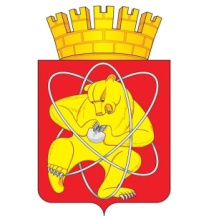 Муниципальное образование «Закрытое административно – территориальное образование  Железногорск Красноярского края»АДМИНИСТРАЦИЯ ЗАТО г. ЖЕЛЕЗНОГОРСКПОСТАНОВЛЕНИЕ20.03.2019                                                                                                № 628г. ЖелезногорскО внесении изменений в постановление Администрации ЗАТО г. Железногорск от 11.10.2013 № 1599 «Об утверждении Примерного положения об оплате труда работников иных муниципальных бюджетных и казенных учреждений ЗАТО Железногорск»В соответствии с Трудовым кодексом Российской Федерации, постановлением Администрации ЗАТО г.Железногорск от 10.06.2011 № 1011 «Об утверждении Положения о системах оплаты труда работников муниципальных учреждений ЗАТО Железногорск», Уставом ЗАТО ЖелезногорскПОСТАНОВЛЯЮ:1. Внести в постановление Администрации ЗАТО г.Железногорск от  11.10.2013 № 1599 «Об утверждении Примерного положения об оплате труда работников иных муниципальных бюджетных и казенных учреждений ЗАТО Железногорск» (далее – Постановление) следующие изменения:1.1. Наименование Постановления изложить в редакции:«Об утверждении Примерного положения об оплате труда работников иных муниципальных казенных учреждений ЗАТО Железногорск».1.2. Пункт 1 Постановления изложить в редакции:«1. Утвердить прилагаемое Примерное положение об оплате труда  работников иных муниципальных казенных учреждений ЗАТО Железногорск».1.3. Наименование приложения к Постановлению изложить в редакции:«Примерное положение об оплате труда работников иных муниципальных казенных учреждений ЗАТО Железногорск».1.4. В пункте 1.1 раздела 1 приложения к Постановлению:1.4.1. Первый абзац изложить в редакции:«1.1. Настоящее Примерное положение об оплате труда работников иных муниципальных казенных учреждений ЗАТО Железногорск  (далее – Положение) разработано в соответствии с Трудовым кодексом Российской Федерации, постановлением Администрации ЗАТО г.Железногорск от 10.06.2011 № 1011 “Об утверждении Положения о системах оплаты труда работников муниципальных учреждений ЗАТО Железногорск”. Положение регулирует оплату труда работников следующих иных муниципальных казенных учреждений ЗАТО Железногорск (далее – учреждения):».1.4.2. Исключить абзац следующего содержания:« - Муниципальное бюджетное учреждение “Городское лесное хозяйство”, далее – МБУ “Горлесхоз”.».1.5. Первый абзац пункта 1.2 раздела 1 приложения к Постановлению изложить в редакции:«Заработная плата устанавливается работнику на основании трудового договора (дополнительного соглашения к трудовому договору) при наличии действующих коллективных договоров (их изменений), локальных нормативных актов, устанавливающих системы оплаты труда.».1.6. Пункт 2.9 раздела 2 приложения к Постановлению изложить в редакции:«2.9. Минимальные размеры окладов медицинских и фармацевтических работников устанавливаются на основе ПКГ, утвержденных Приказом Министерства здравоохранения и социального развития Российской Федерации от 06.08.2007 № 526 “Об утверждении профессиональных квалификационных групп должностей медицинских и фармацевтических работников”:».1.7. Раздел 2 приложения к Постановлению дополнить пунктом 2.10 следующего содержания:«2.10. Минимальные размеры окладов работников образования устанавливаются на основе ПКГ, утвержденных Приказом Министерства здравоохранения и социального развития Российской Федерации от 05.05.2008 № 216н “Об утверждении профессиональных квалификационных групп должностей работников образования”:».1.8. Пункт 2.10 раздела 2 приложения к Постановлению считать пунктом 2.11 и изложить в следующей редакции:«2.11. Минимальные размеры окладов (должностных окладов), ставок заработной платы по должностям руководителей, специалистов и служащих, профессиям рабочих, не вошедшим в квалификационные уровни ПКГ, устанавливаются в следующем размере:<*> - уровни квалификации приведены в соответствии с утвержденными профессиональными стандартами.В штатных расписаниях учреждений допускается установление дополнительного наименования к должности через указание на выполняемые функции и (или) специализацию должности.».1.9. Подпункт 4.3.4 пункта 4.3 раздела 4 приложения к Постановлению изложить в редакции:«4.3.4. Персональные выплаты:- за классность;- за сложность, напряженность и особый режим работы;- в целях обеспечения региональной выплаты.».1.10. Первый абзац подпункта 4.14.3 пункта 4.14 раздела 4 приложения к Постановлению исключить. 1.11. Второй абзац пункта 6.5 раздела 6 приложения к Постановлению изложить в редакции: «Группа по оплате труда руководителей учреждений ежегодно устанавливается распоряжением Администрации ЗАТО г. Железногорск на основании ходатайства руководителя учреждения с представлением соответствующих документов, подтверждающих наличие указанных объемов работы учреждения за отчетный год и (или) по состоянию на 1 января года, следующего за отчетным.».1.12. Четвертый абзац подпункта 6.13.1 пункта 6.13 раздела 6 приложения к Постановлению изложить в редакции:«При назначении на должность руководителей вновь создаваемых (реорганизованных) учреждений, а также при отсутствии оценки показателей работы руководителей учреждений в отчетном периоде, выплаты за важность выполняемой работы, степень самостоятельности и ответственности при выполнении поставленных задач устанавливаются в размере 60% от оклада (должностного оклада) на период до окончания квартала, в котором руководители учреждений приступили к работе, а если указанный период составляет менее календарного месяца, то до окончания квартала, следующего за месяцем в котором руководители учреждений преступили к работе.».1.13. Четвертый абзац подпункта 6.13.2 пункта 6.13 раздела 6 приложения к Постановлению изложить в редакции:«При назначении на должность руководителей вновь создаваемых (реорганизованных) учреждений, а также при отсутствии оценки показателей работы руководителей учреждений в отчетном периоде, выплаты за качество выполняемых работ устанавливаются в размере 40% от оклада (должностного оклада) на период до окончания квартала, в котором руководители учреждений приступили к работе, а если указанный период составляет менее календарного месяца, то до окончания квартала, следующего за месяцем в котором руководители учреждений преступили к работе.».1.14. Подпункт 6.13.3 пункта 6.13 раздела 6 приложения к Постановлению изложить в редакции:«6.13.3. Персональные выплаты к окладу (должностному окладу) за сложность, напряженность и особый режим работы устанавливаются руководителям учреждений, их заместителям и главным бухгалтерам в размере, не превышающем 120% от оклада (должностного оклада).Размер персональной выплаты за сложность, напряженность и особый режим работы руководителю учреждения может быть изменен до истечения квартала (года) по решению Главы ЗАТО г. Железногорск при изменении степени сложности объекта управления и его масштабов.».1.15. Пункт 6.14 раздела 6 приложения к Постановлению изложить в редакции:«6.14. Выплаты за важность выполняемой работы, степень самостоятельности и ответственности при выполнении поставленных задач, выплаты за качество выполняемых работ устанавливаются руководителям учреждений, их заместителям и главным бухгалтерам с учетом критериев оценки результативности и качества деятельности учреждений за отчетный квартал согласно приложению № 7 к настоящему Положению.».1.16. В таблице приложения № 4 к приложению к Постановлению исключить строку 11 следующего содержания:«».1.17. Приложение № 5 к приложению к Постановлению изложить в следующей редакции:«Приложение № 5к Примерному положению об оплатетруда работников иных муниципальныхбюджетных и казенных учрежденийЗАТО Железногорск по решениювопросов местного значенияПоказатели для отнесения учреждений к группам по оплате труда руководителей1. МКУ «УКС»Отнесение учреждения к определенной группе по оплате труда руководителей производится по сумме баллов на основе указанных выше показателей деятельности, в соответствии со следующей таблицей:2. МКУ «УИК»Отнесение учреждения к определенной группе по оплате труда руководителей производится по сумме баллов на основе указанных выше показателей деятельности, в соответствии со следующей таблицей:3. МКУ «УИЗиЗ»Отнесение учреждения к определенной группе по оплате труда руководителей производится по сумме баллов на основе указанных выше показателей деятельности, в соответствии со следующей таблицей:4. МКУ «Управление поселковыми территориями»Отнесение учреждения к определенной группе по оплате труда руководителей производится по сумме баллов на основе указанных выше показателей деятельности, в соответствии со следующей таблицей:5. МКУ «Управление ГОЧС и режима ЗАТО Железногорск»Отнесение учреждения к определенной группе по оплате труда руководителей производится по сумме баллов на основе указанных выше показателей деятельности, в соответствии со следующей таблицей:6. МКУ «Централизованная бухгалтерия»Отнесение учреждения к определенной группе по оплате труда руководителей производится по сумме баллов на основе указанных выше показателей деятельности, в соответствии со следующей таблицей:7. МКУ «Муниципальный архив»Отнесение учреждения к определенной группе по оплате труда руководителей производится по сумме баллов на основе указанных выше показателей деятельности, в соответствии со следующей таблицей:8. МКУ ЦОС9. МКУ «Управление культуры»Отнесение учреждения к определенной группе по оплате труда руководителей производится по сумме баллов на основе указанных выше показателей деятельности, в соответствии со следующей таблицей:10. МКУ «Управление образования»Отнесение учреждения к определенной группе по оплате труда руководителей производится по сумме баллов на основе указанных выше показателей деятельности в соответствии со следующей таблицей:11. МКУ «УФКиС»Отнесение учреждения к определенной группе по оплате труда руководителей производится по сумме баллов на основе указанных выше показателей деятельности, в соответствии со следующей таблицей:1.11. В таблице приложения № 6 к приложению к Постановлению исключить строку 9 следующего содержания:«».Строки таблицы 10, 11 и 12 приложения № 6 к приложению к Постановлению считать строками 9, 10 и 11 соответственно.1.12. В таблице приложения № 7 к приложению к Постановлению, в наименовании содержания критерия оценки результативности и качества деятельности учреждений слова «исполнение бюджетной сметы, плана финансово-хозяйственной деятельности» заменить словами «исполнение бюджетной сметы нарастающим итогом с начала года».2. Управлению делами Администрации ЗАТО г. Железногорск                  (Андросова Е.В.) довести до сведения населения настоящее постановление через газету «Город и горожане».3. Отделу общественных связей Администрации ЗАТО г. Железногорск   (Пикалова И.С.) разместить настоящее постановление на официальном сайте муниципального образования «Закрытое административно-территориальное образование Железногорск Красноярского края» в информационно-телекоммуникационной сети «Интернет». 4. Контроль над исполнением настоящего постановления возложить на первого заместителя Главы ЗАТО г. Железногорск по стратегическому планированию, экономическому развитию и финансам Проскурнина С.Д. 5. Настоящее постановление вступает в силу после его официального опубликования.Глава ЗАТО г. Железногорск                                                                  И.Г. КуксинКвалификационные уровниМинимальный размер оклада (должностного оклада), ставки заработной платы, руб.Профессиональная квалификационная группа "Средний медицинский и фармацевтический персонал"Профессиональная квалификационная группа "Средний медицинский и фармацевтический персонал"3 квалификационный уровень3922Квалификационные уровниМинимальный размер оклада (должностного оклада), ставки заработной платы, руб.Профессиональная квалификационная группа должностей педагогических работниковПрофессиональная квалификационная группа должностей педагогических работников2 квалификационный уровень47943 квалификационный уровень52484 квалификационный уровень5755Профессия, должностьМинимальный размер оклада (должностного оклада), ставки заработной платы, руб.главный инженер, главный экономист7637начальник отдела,руководитель городской психолого-медико-педагогической комиссии6592руководитель контрактной службы, контрактный управляющий 7 уровня квалификации <*>6133ведущий специалист,работник контрактной службы 6 уровня квалификации <*>,контрактный управляющий 6 уровня квалификации <*>5253специалист 1 категории,администратор баз данных,работник контрактной службы 5 уровня квалификации <*>,контрактный управляющий 5 уровня квалификации <*>4370специалист 2 категории3981специалист362311МБУ «Горлесхоз»Лесничий, инженер по охране и защите леса, инженер по лесопользованию, мастер леса№ п/пПоказателиУсловияКоличество баллов1Объем выполненных подрядных работ по объектам титульного списка за отчетный годЗа каждый 1 миллион рублей1,02Количество объектов, по отношению к которым осуществлен технический надзор за проведением текущего ремонта, выполненного за счет бюджетных ассигнований за отчетный годЗа каждый объект2,03Количество проведенных торгов (конкурсов, аукционов) и запросов котировок на выполнение работ по строительству, реконструкции, модернизации и капитальному ремонту за отчетный годЗа каждое мероприятие1,54Количество разработанной проектно-сметной документации по ремонту объектов инфраструктуры ЗАТО Железногорск за отчетный годЗа каждый объект2,0Группа по оплате труда руководителейСумма балловIсвыше 500IIот 351 до 500IIIот 201 до 350IVдо 200№ п/пПоказателиУсловияКоличество баллов1Организация работ по содержанию, эксплуатации, охране и ремонту нежилых зданий, сооружений, помещений и находящегося в них инженерного оборудования по состоянию на 1 января года, следующего за отчетнымЗа каждый объект75,02Количество проведенных торгов (конкурсов, аукционов) и запросов котировок на выполнение работ, оказание услуг за отчетный годЗа каждое мероприятие1,0Группа по оплате труда руководителейСумма балловIсвыше 500IIот 351 до 500IIIот 201 до 350IVдо 200№ п/пПоказателиУсловияКоличество баллов1Проведенные работы по подготовке и выдаче заданий на осуществление кадастровых работ и работ по землеустройству за отчетный годЗа каждый проект1,02Количество проведенных аукционов по продаже права на заключение договоров аренды земельных участков за отчетный годЗа каждое мероприятие1,03Количество подготовленных проектов муниципальных нормативно-правовых актов, связанных с вопросами землепользования за отчетный годЗа каждый проект1,04Количество подготовленных за отчетный год проектов муниципальных правовых актов (кроме нормативных):- о предварительном согласовании предоставления земельных участков;- о прекращении прав на земельные участки;- согласование сделок с государственной корпорацией по атомной энергии "Росатом";- подготовка публикаций, извещений о предоставлении земельных участковЗа каждый проект0,055Количество подготовленных за отчетный год проектов договоров аренды (субаренды) земельных участков (дополнительных соглашений к ним), договоров безвозмездного пользования (дополнительных соглашений к ним), соглашений о расторжении договоров, согласование переуступок и субаренды, претензий, межведомственных запросов в ЕГРП, ГКН о земельных участках и их правообладателяхЗа каждый проект0,056Проведенная за отчетный год исковая работа с пользователями земельных участков по вопросам надлежащего исполнения принятых ими на себя обязательств, а также судебных споров, связанных с правами на землю и иными вопросами землепользования (составление искового заявления, возражения либо отзыва на исковое заявление и иных письменных заявлений)За каждый документ1,0Группа по оплате труда руководителейСумма балловIсвыше 500IIот 351 до 500IIIот 201 до 350IVдо 200№ п/пПоказателиУсловияКоличество баллов1Численность населения, проживающего на поселковых территориях ЗАТО Железногорск по состоянию на 1 января года, следующего за отчетнымЗа каждого проживающего0,052Количество проведенных культурно-массовых, спортивных, прочих мероприятий социального и экономического значенияЗа каждое мероприятие0,1Группа по оплате труда руководителейСумма балловIсвыше 1000IIот 501 до 1000IIIот 351 до 500IVдо 350№ п/пПоказателиУсловияКоличество баллов1Количество проведенных мероприятий по гражданской обороне, защите населения и территории ЗАТО Железногорск от чрезвычайных ситуаций за отчетный годЗа каждое мероприятие0,12Количество потенциально опасных объектов на территории ЗАТО по состоянию на 1 января года, следующего за отчетнымЗа каждый объект1,03Количество защитных сооружений гражданской обороны, требующих постоянной готовности по состоянию на 1 января года, следующего за отчетнымЗа каждое сооружение1,04Количество руководителей, работников предприятий, организаций, учреждений, прошедших обучение в области гражданской обороны за отчетный годЗа каждого обучившегося0,0055Количество принятых и обработанных заявок на оформление постоянных (временных) пропусков за отчетный годЗа каждую заявку0,0056Количество принятых и обработанных звонков службой ЕДДС за отчетный годЗа каждый звонок0,001Группа по оплате труда руководителейСумма балловIсвыше 1000IIот 501 до 1000IIIот 351 до 500IVдо 350№ п/пПоказателиУсловияКоличество баллов1Количество подведомственных муниципальных казенных учреждений, по отношению к которым учреждение является распорядителем бюджетных средств по состоянию на 1 января года, следующего за отчетнымЗа каждое учреждение10,02Количество муниципальных казенных учреждений, по отношению к которым учреждение осуществляет комплексное бухгалтерское, юридическое и кадровое  обслуживание по состоянию на 1 января года, следующего за отчетнымЗа каждое учреждение15,03Штатная численность работников в учреждениях, передавших ведение бюджетного учета и формирование бюджетной отчетности на основании договора (соглашения) по состоянию на 1 января года, следующего за отчетнымЗа каждую штатную единицу1,54Объем запланированных бюджетных ассигнований муниципальных учреждений, органов местного самоуправления и его отраслевых (функциональных) органов с которыми заключен договор (соглашение) на осуществление полномочий по ведению бюджетного учета и формированию бюджетной отчетности, по состоянию на 1 января года, следующего за отчетным За каждый 1 миллион рублей бюджетных ассигнований1,0Группа по оплате труда руководителейСумма балловIсвыше 1000IIот 701 до 1000IIIот 401 до 700IVдо 400№ п/пПоказателиУсловияКоличество баллов1Прирост архивного фонда (доля архивных документов, поступивших на хранение за отчетный год, от общего количества хранимых архивных документов по состоянию на 1 января отчетного)За каждую единицу0,52Количество исполненных запросов и обращений организаций и граждан по документам, хранящимся в архиве за отчетный годЗа каждый запрос, обращение0,13Общий объем хранения документов по состоянию на 1 января года, следующего за отчетнымЗа каждую тысячу единиц хранения2,0Группа по оплате труда руководителейСумма балловIсвыше 500IIот 351 до 500IIIот 201 до 350IVдо 200Группа по оплате труда руководителейВид деятельностиПоказателиПоказателиГруппа по оплате труда руководителейВид деятельностиОбъем, форматПериодичностьIИздание газетной продукции24АЗ и болеене менее одного раза в неделюIIИздание газетной продукции16АЗ - 20АЗне менее одного раза в неделюIIIИздание газетной продукции12АЗ - 14АЗ или 18А4 - 30А4не менее одного раза в неделюIVИздание газетной продукции8АЗ или 16А4не менее одного раза в неделю№ п/пПоказателиУсловияКоличество баллов1Количество проведенных за отчетный год городских праздничных мероприятий, по отношению к которым учреждение является координатором За каждое мероприятие 1,02Количество муниципальных бюджетных и автономных учреждений, по отношению к которым учреждение осуществляет комплексное бухгалтерское обслуживание по состоянию на 1 января года, следующего за отчетнымЗа каждое учреждение15,03Количество муниципальных бюджетных и автономных учреждений, по отношению к которым учреждение организует и проводит работы по уборке помещений, зданий и земельных участков, осуществляет физическую охрану объектов по состоянию на 1 января года, следующего за отчетнымЗа каждое юридическое лицо Дополнительно за каждое территориально отдельное структурное подразделение10,0                                                                     5,04Объем субсидий на выполнение муниципального задания, на иные цели и бюджетных инвестиций, запланированных для перечисления учреждением муниципальным бюджетным и автономным учреждениям по состоянию на 1 января года, следующего за отчетным За каждый 1 миллион рублей бюджетных ассигнований1,05Штатная численность работников в муниципальных учреждениях, передавших ведение бюджетного учета и формирование бюджетной отчетности на основании договора (соглашения) по состоянию на 1 января года, следующего за отчетнымЗа каждую штатную единицу0,56Штатная численность работников в учреждении по состоянию на 1 января года, следующего за отчетнымЗа каждую штатную единицу1,0Группа по оплате труда руководителейСумма балловIсвыше 1000IIот 701 до 1000IIIот 401 до 700IVдо 400№ п/пПоказателиУсловияКоличество баллов1Количество муниципальных бюджетных и автономных учреждений, по отношению к которым учреждение является уполномоченным лицом, осуществляющим перечисление субсидий на выполнение муниципального задания, на иные цели, бюджетных инвестиций и консолидацию бухгалтерской отчетности по состоянию на 1 января года, следующего за отчетнымЗа каждое учреждение10,02Штатная численность работников в учреждениях, передавших ведение бюджетного учета и формирование бюджетной отчетности на основании договора (соглашения) по состоянию на 1 января года, следующего за отчетнымЗа каждого работника0,53Объем субсидий на выполнение муниципального задания, на иные цели и бюджетных инвестиций, запланированных для перечисления учреждением муниципальным бюджетным и автономным учреждениям по состоянию на 1 января года, следующего за отчетнымЗа каждые 10  миллионов рублей бюджетных ассигнований1,04Количество образовательных учреждений, по отношению к которым учреждение является организатором и координатором проведения городских (краевых) методических мероприятий по состоянию на 1 января года, следующего за отчетнымЗа каждое учреждение1,55Штатная численность работников в образовательных учреждениях, по отношению к которым учреждение является организатором и координатором проведения городских (краевых) методических мероприятий по состоянию на 1 января года, следующего за отчетнымЗа каждого работника0,16Количество проведенных за отчетный год городских мероприятий для одаренных детей, по отношению к которым учреждение является организатором и координаторомЗа каждое мероприятие3,0Группа по оплате труда руководителейСумма балловIсвыше 1000IIот 701 до 1000IIIот 401 до 700IVдо 400№ п/пПоказателиУсловияКоличество баллов1Количество муниципальных учреждений физкультурно-спортивной направленности, содействие деятельности которых осуществляет учреждение по состоянию на 1 января года, следующего за отчетнымЗа каждое учреждение15,02Объем бюджетных ассигнований, запланированных на финансовое обеспечение деятельности муниципальных учреждений физкультурно-спортивной направленности, содействие деятельности которых осуществляет учреждение (включая субсидии на выполнение муниципального задания, содержание имущества, субсидии на иные цели, бюджетные инвестиции) по состоянию на 1 января года, следующего за отчетнымЗа каждый 1 миллион рублей бюджетных ассигнований1,03Количество официальных физкультурно-оздоровительных и спортивных мероприятий городского округа, проведенных в соответствии с «Календарным планом проведения официальных физкультурно-оздоровительных и спортивных мероприятий ЗАТО Железногорск» по состоянию на 1 января года, следующего за отчетнымЗа каждое мероприятие3,0Группа по оплате труда руководителейСумма балловIсвыше 500IIот 351 до 500IIIот 201 до 350IVдо 200     9МБУ «Горлесхоз»22